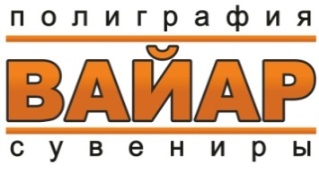 ООО «Вайар», г. Томск, ул. Советская,69, т.: 52-98-11,yr529811@mail.ru,yr.tomsk.ru, ИНН 7017030398, КПП 701701001, ОГРН 1027 000 910056БРИФ ДЛЯ СОЗДАНИЯ МАКЕТА ОТКРЫТКИДля разработки дизайна фирменной открытки необходимы следующие элементы: - тематика открытки (праздник, корпоративный праздник, день рождения)- логотип в Corel Draw, - примеры фирменного стиля, -поздравительный текст либо заказать копирайтинг (написание текстов,
- индивидуальные пожелания клиента по стилю, идее, форме исполнения фирменной открытки.


Этапы работы над дизайном открытки:

1. Осуществляется знакомство с компанией-Заказчиком: сфера деятельности, УТП, позиционирование компании на рынке, наличие фирменного стиля.
Выясняется цель разработки открытки, адресат, содержание открытки, форма подачи. Кроме того, обязательно выясняются предпочтения клиента, его вкусы, ожидания.

2. Заказчик предоставляет исходные материалы: текст, логотип, изобразительные материалы.

3. В течение 5-10 рабочих дней компания разрабатывает концепции дизайна (обычно разрабатывается 2 концепции) и показывает их клиенту.
Выбранный вариант дорабатывается в соответствии с пожеланиями заказчика. После этого открытка верстается целиком и предоставляется клиенту на окончательное согласование.

4. После принятия макета мы проводим предварительную предпечатную подготовку.
Клиенту передается исходный файл и версия для просмотра в jpeg.

В случае, когда мы сами разрабатываем и печатаем тираж, мы бесплатно доставляем его клиенту.


